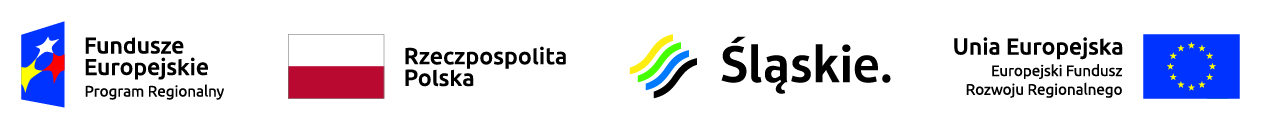 DZP/PN/57/2019Załącznik nr  6 do SIWZWykaz zrealizowanych dostawdotyczy pakietu nr 3 i 7odpowiadając na ogłoszenie o postępowaniu o udzielenie zamówienia publicznego realizowanego w trybie przetargu nieograniczonego nr DZP/PN/57/2019, którego przedmiotem jest Dostawę sprzętu medycznego w ramach projektu: „Poprawa jakości i dostępności do świadczeń zdrowotnych poprzez modernizację i doposażenie Szpitala Powiatowego w Zawierciu” – 13 pakietówOświadczamy, że:okresie ostatnich 3 lat przed upływem terminu składania ofert, a jeżeli okres prowadzenia działalności jest krótszy -  w tym okresie zrealizował co najmniej 3 dostawy polegające na sprzedaży pomiarowej aparatury medycznej, o wartości dostawy brutto co najmniej 250 000, 00 złotych (słownie: dwieście pięćdziesiąt tysięcy 00/100) każda – dotyczy pakietu nr 3 oraz co najmniej 3 dostawy polegające na sprzedaży pomiarowej aparatury medycznej o wartości dostawy brutto co najmniej 160 000, 00 zł (słownie: sto sześćdziesiąt tysięcy 00/100)  każda – dotyczy pakietu nr 7 i udokumentuje, że dostawy te zostały wykonane należycie i prawidłowo dostarczone z podaniem rodzaju, wartości, daty, miejsca wykonania i podmiotów, na rzecz których dostawy te zostały wykonane.*(niepotrzebne skreślić_Do wykazu załączam dokumenty/oświadczenia/referencje potwierdzające należyte wykonanie dostaw.Miejscowość: …………………………………….. dnia………………2019r.…………………………………………………………………………………………….podpis osoby uprawnionej do składania oświadczeń woli w imieniu WykonawcyNazwa, rodzaj, zakres zamówienia (opis wykonywanych dostaw), lokalizacjaCałkowitawartośćdostawyCzas realizacji od - doNazwa podmiotów, na rzecz których dostawa została zrealizowana